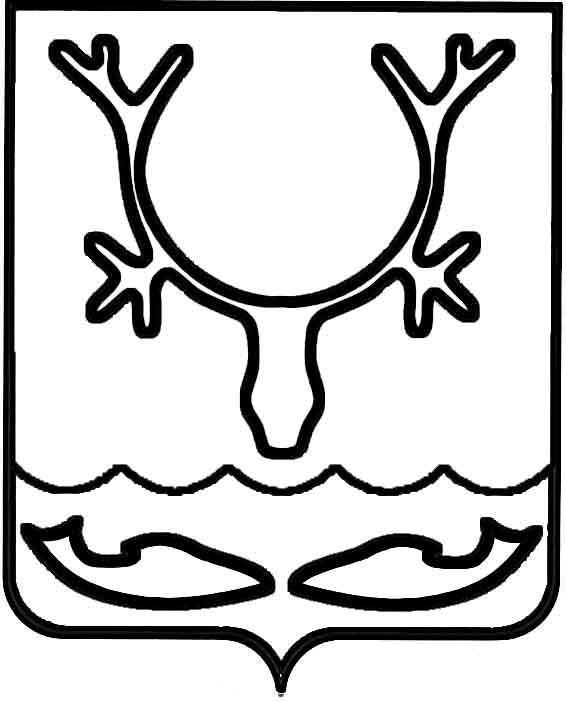 Администрация МО "Городской округ "Город Нарьян-Мар"ПОСТАНОВЛЕНИЕот “____” __________________ № ____________		г. Нарьян-МарВ связи с ожидаемым уровнем паводковых вод (до 530 сантиметров), в целях минимизации последствий чрезвычайных ситуаций, снижения материального ущерба и обеспечения безопасности населения города в период паводка 2015 года Администрация МО "Городской округ "Город Нарьян-Мар"П О С Т А Н О В Л Я ЕТ:1.	Возложить организацию работ по обеспечению безопасного пропуска паводковых вод в районе города Нарьян-Мара на комиссию по предупреждению и ликвидации чрезвычайных ситуаций и обеспечению пожарной безопасности Администрации МО "Городской округ "Город Нарьян-Мар".2.	Отделу ГО и ЧС, мобилизационной работы Администрации МО "Городской округ "Город Нарьян-Мар" в срок:до 09 апреля 2015 года подготовить проект комплексного плана  противопаводковых мероприятий, предоставить его на утверждение комиссии                по предупреждению и ликвидации чрезвычайных ситуаций и обеспечению пожарной безопасности Администрации МО "Городской округ "Город Нарьян-Мар" и обеспечить его выполнение;до 24 апреля 2015 года подготовить и провести командно-штабные тренировки с участием членов комиссии по предупреждению и ликвидации чрезвычайных ситуаций и обеспечению пожарной безопасности Администрации МО "Городской округ "Город Нарьян-Мар", Нарьян-Марского МУ ПОК и ТС и ТОС "Сахалин" по координации действий в период прохождения весеннего паводка;до 25 апреля 2015 года провести дополнительное обследование состояния защитных насыпей города Нарьян-Мара и предусмотреть меры по их укреплению;до 20 апреля 2015 провести заседание эвакуационной комиссии МО "Городской округ "Город Нарьян-Мар" с повесткой дня "О готовности эвакуационной комиссии к весеннему паводку 2015 года".3.	В срок до 15 мая 2015 года:3.1.	МУП "Комбинат по благоустройству и бытовому обслуживанию" (Ю.А.Казанцев):создать резервы минимально необходимых материально-технических ресурсов для ликвидации возможных аварийных ситуаций на объектах жизнеобеспечения во время прохождения весеннего паводка;привести в готовность оперативные бригады для организации аварийно-спасательных и аварийно-восстановительных работ.3.2.	Нарьян-Марскому муниципальному унитарному предприятию объединенных котельных и тепловых сетей (Н.Н.Бетхер): составить схемы (перечень объектов) тепловых сетей, сетей водопровода и канализации, затапливаемых весенним паводком;составить список оборудования, попадающего в зоны возможного затопления,  предусмотрев его возможный демонтаж и установку на незатопляемое место;обеспечить готовность передвижных резервных источников электроснабжения;подготовить резервы необходимых материально-технических ресурсов             для ликвидации возможных аварийных ситуаций на объектах жизнеобеспечения              во время прохождения весеннего паводка;провести тренировки с оперативными бригадами по организации аварийно-спасательных и аварийно-восстановительных работ.3.3.	МУП "Нарьян-Марское автотранспортное предприятие" (М.В.Елисеев):предусмотреть перераспределение маршрутов движения автобусов                     по участкам на случай затопления дорог;обеспечить готовность автобусов (5 ед.) на случай эвакуации населения города в период критического уровня подъема паводковых вод. 3.4.	МБУ "Чистый город" (В.Н.Кабанов):обеспечить распределение коммунальной техники по городским микрорайонам на случай затопления дорог;создать резервы минимально необходимых материально-технических ресурсов для ликвидации возможных аварийных ситуаций на объектах жизнеобеспечения во время прохождения весеннего паводка;привести в готовность оперативные бригады для организации аварийно-спасательных и аварийно-восстановительных работ;- принять меры по предупреждению размыва кладбищ, попадающих в зоны возможного затопления.подготовить механизированную группу для выполнения работ по обваловке и подсыпке существующих противопаводковых насыпей на случай подтопления микрорайонов г. Нарьян-Мара.3.5.	Управлению строительства, ЖКХ и ГД Администрации МО "Городской округ "Город Нарьян-Мар" (А.В.Гончаров) составить список выгребных ям                    на территории г. Нарьян-Мара, расположенных в подтапливаемых зонах, и обеспечить их очистку силами управляющих компаний и ТСЖ.3.6.	Управлению образования, молодежной политики и спорта Администрации МО "Городской округ "Город Нарьян-Мар" (Н.Ф.Чалова):создать резерв запаса питьевой воды и продуктов питания                                     в образовательных учреждениях города Нарьян-Мара на период паводка;провести инструктаж с руководителями и работниками образовательных учреждений города на предмет экстренной эвакуации детей из зданий школ и детских садов с последующей передачей детей их родителям.4.	Рекомендовать до 20 мая 2015 года:4.1.	Управляющим компаниям:организовать осмотр жилого фонда с целью проверки состояния зданий и прилегающей территории.-	подготовить списки жильцов в районах предположительного подтопления.4.2.	Филиалу ОАО "ННК "Ненецкая нефтебаза" (В.В.Башмаков):провести противопаводковые мероприятия по защищенности АЗС-30                по улице Авиаторов.4.3.	Нарьян-Марскому участку нефтебазового хозяйства ООО "ЛУКОЙЛ-Северо-Западнефтепродукт" (Д.В.Гусев):на период паводка создать резервный запас ГСМ на нефтебазе                           для обеспечения нефтепродуктами АЗС № 367 по улице Полярная, 22.5.	Руководителям муниципальных предприятий организовать круглосуточное дежурство аварийных бригад, ответственных лиц из числа администрации предприятий для координации действий в период прохождения весеннего паводка.6.	Контроль за исполнением настоящего постановления возложить                      на первого заместителя главы Администрации МО "Городской округ "Город Нарьян-Мар" А.Б.Бебенина.7.	Настоящее постановление вступает в силу с момента его принятия и подлежит официальному опубликованию.0804.2015436О подготовке к проведению противопаводковых мероприятий на территории МО "Городской округ "Город Нарьян-Мар" в 2015 годуИ.о. главы МО "Городской округ "Город Нарьян-Мар" А.Б.Бебенин